	Женева, 14 января 2021 годаУважаемая госпожа,
уважаемый господин,1	В дополнение к Циркуляру 273 БСЭ от 1 октября 2020 года и в соответствии с п. 9.5 Резолюции 1 (Пересм. Хаммамет, 2016 г.) настоящим довожу до вашего сведения, что 12-я Исследовательская комиссия МСЭ-Т на своем пленарном заседании, состоявшемся 7 января 2021 года, приняла следующее решение по указанному ниже проекту текста МСЭ-Т:2	Имеющаяся патентная информация доступна в онлайновом режиме на веб-сайте МСЭ-T.3	Текст предварительно опубликованной Рекомендации размещен на веб-сайте МСЭ-Т.4	Текст утвержденной Рекомендации будет опубликован МСЭ в кратчайшие сроки. С уважением,Чхе Суб Ли
Директор Бюро
стандартизации электросвязи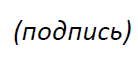 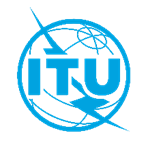 Международный союз электросвязиБюро стандартизации электросвязиОсн.:Циркуляр 294 БСЭКому:–	Администрациям Государств – Членов Союза–	Членам Сектора МСЭ-Т–	Ассоциированным членам МСЭ-Т–	Академическим организациям − Членам МСЭКопии:–	Председателям и заместителям председателей исследовательских комиссий–	Директору Бюро развития электросвязи–	Директору Бюро радиосвязиТел.:
Факс:
Эл. почта:+41 22 730 6828
+41 22 730 5853
tsbsg12@itu.intКому:–	Администрациям Государств – Членов Союза–	Членам Сектора МСЭ-Т–	Ассоциированным членам МСЭ-Т–	Академическим организациям − Членам МСЭКопии:–	Председателям и заместителям председателей исследовательских комиссий–	Директору Бюро развития электросвязи–	Директору Бюро радиосвязиКому:–	Администрациям Государств – Членов Союза–	Членам Сектора МСЭ-Т–	Ассоциированным членам МСЭ-Т–	Академическим организациям − Членам МСЭКопии:–	Председателям и заместителям председателей исследовательских комиссий–	Директору Бюро развития электросвязи–	Директору Бюро радиосвязиПредмет:Статус Рекомендации МСЭ-T E.805.1 "Оперативная стратегия качества обслуживания для усиления регулирующего надзора за поставщиками услуг подвижной электросвязи" (E.QoSMgtMod) после собрания 12-й Исследовательской комиссии МСЭ-Т (электронное собрание, 6–7 января 2021 г.)НомерНазваниеРешениеМСЭ-T E.805.1 (E.QoSMgtMod)Оперативная стратегия качества обслуживания для усиления регулирующего надзора за поставщиками услуг подвижной электросвязиУтверждена